ACTIVIDAD 2 GRADO SEXTO Pulso       NOMBRE___________________________________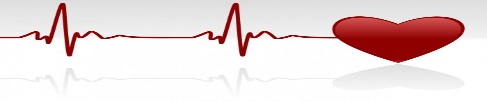                                              ( buscar las partes del corazon y colorearlo)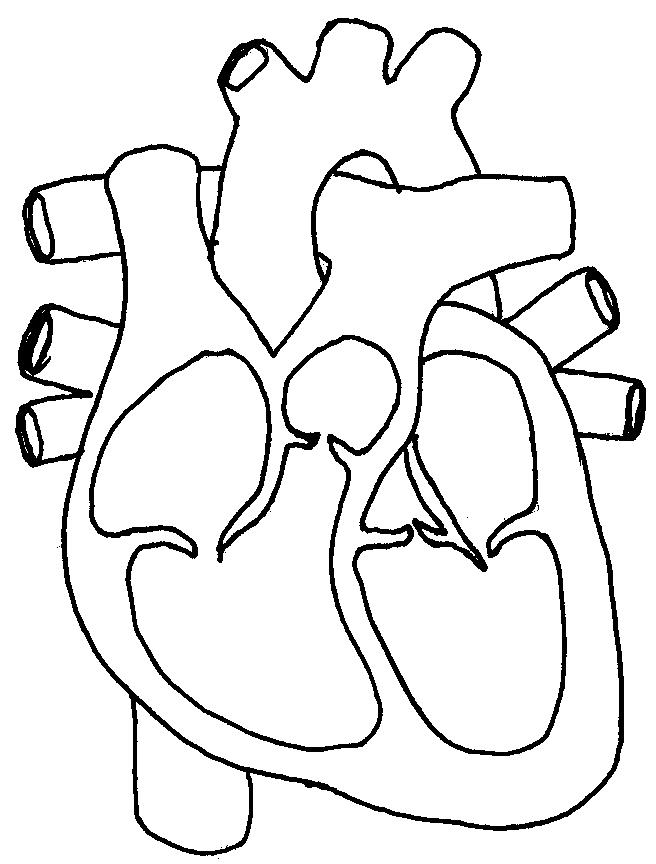 El pulso es el número de latidos cardíacos por minuto.       Forma en que se realiza el examen                           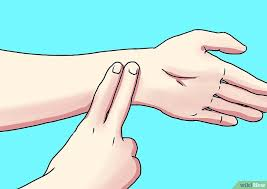 El pulso se puede medir en zonas por las cuales la arteria pasa cerca de la piel. Estas incluyen: La parte posterior de las rodillas, La ingle, El cuello, La sien, La parte alta o la cara interna del pie, La muñecaPara medir el pulso en la muñeca, coloque los dedos índice y medio sobre la parte anterior de la muñeca opuesta, debajo de la base del pulgar. Presione con los dedos hasta que sienta el pulso. COMO SE VE EN EL DIBUJOPara medir el pulso en el cuello, coloque los dedos índice y medio al lado de la manzana de Adán en la depresión ligera y suave. Presione suavemente hasta que localice el pulso. Una vez que encuentre el pulso, cuente los latidos durante 1 minuto completo. Nota: Prepar el reloj para tomar el tiempo,  tomar con respeto y en serio la actividad. Los dos ultimos puntos es si cuenta con el animal y la persona mayorTrabajo en casa EVALUACION: Realizar la actividad, y enviarlo al correo de profequeharemoshoy@Gmail.com el viernes 3 de AbrilTOMAR EL PULSO# PULSACIONESEN REPOSO AL LEVANTARSEDESPUÉS DE 5 MINUTOS DE TROTE EN EL PUESTODESPUÉS  DE UN MINUTO DE DESCANSODESPUÉS  DE 50 SALTOSDESPUÉS DE UN MINUTO DE DESCANSOTOMARLE EL PULSO A UN FAMILIARTOMARLE EL PULSO A UN ANIMAL( Cual?)A UNA PERSONA MAYOR DE 50 AÑOS (A QUIEN)